           LABORATORY/RESEARCH EQUIPMENT CLEARANCE FORM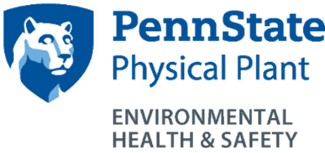 This is to certify that the laboratory/ research equipment listed below is considered safe for maintenance work and/or transfer to Lion Surplus.  All hazardous materials must be removed and all potentially contaminated surfaces decontaminated in accordance with Environmental Health and Safety (EHS) Office requirements.Tape a copy of the completed form to the piece of equipment AND email the completed form to EHSLabSafety@psu.edu.Principal Investigator: 					  Department: 				 Building: 							  Room number: 			 Type of Equipment: 											 Manufacturer: 											 Model Name/Number: 										 Serial Number or PSU Inventory Number: 								 Laboratory Supervisor Printed Name: 								 Laboratory Supervisor Signature: 							Date: 					 CHECKLISTYESN/AINTIAL & DATEHazardous Materials Removed by Lab Personnel (except asbestos, which is removed by OPP only) Cleaned by Lab Personnel Hazard/Warning Signs Removed/Covered Radiation Survey Completed by EHS Fluids (oil, refrigerant, etc.) removed by OPP